 Narrating Nubia: Literature, Memory, and (Ecological) SpaceBushra Hashembhashem@aucegypt.edu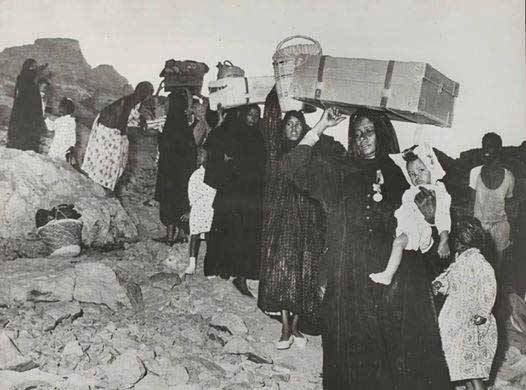 The Nubian peoples have inhabited the area of what is now considered south of Egypt and northern Sudan for centuries. Their existence in this region has revolved around one fluid entity, the Nile River. The Nile overwhelmingly exists in Nubian culture and heritage, from mythology to birth and death rituals to traditional dances. Proximity to the Nile was of vital importance to Nubian peoples because their livelihood depended on it, and they shared a deep spiritual connection with its water. Therefore, Nubians also centralized all their daily practices around sustaining this river in its purest form. These traditions all came to an abrupt in the 1960s, when the High Dam and Lake Nasser were established under the rule of Egypt’s revolutionary president, Gamal Abdel Nasser. This rendered Nubians a diasporic people, scattered in villages east of Aswan, in Cairo and Alexandria, and around the world. Yet, the non-tangible traditions, like storytelling, singing, and dancing, that were revolved around the Nile, continued to exist in practice and in memory. Nubian people had to rely on personal and collective memories to sustain their relationship with their now drowned lands. Through surveying Nubian literature, this course will explore Nubian culture and tradition and how it has been sustained through mnemonic practices. It will discuss its place in Egyptian culture, as well as the ecological aftermath the establishment of the High Dam has created. We will read a novel and several short stories, supplemented by ethnographic accounts and theoretical texts.Week 1: Introduction to Nubian Literature and CultureGilmore, Christine. “‘A Minor Literature in a Major Voice’: Narrating Nubian Identity in Contemporary Egypt.” Alif: Journal of Comparative Poetics, no. 35, 2015, pp. 52–74.Jacquemond, Richard. “The Case of Nubian Literature,” in Conscience of the Nation: Writers, State, and Society in Modern Egypt. Translated by David Tresilian. The American U in Cairo Press, 2008, pp. 181, 184.Excerpts from the ethnographic essay: Fernea, Robert Alan, and Horst Jaritz. Nubians in Egypt: Peaceful People. University of Texas Press, 1973.Week 2: Cultural MemoryShort story: Haggag Oddoul, The River PeopleAssmann, Jan. “Communicative and Cultural Memory.” Cultural Memories: The Geographical Point of View, edited by Peter Meusburger et al., Springer, 2011, pp. 15–27.Optional:Said, Edward W. “Invention, Memory, and Place.” Critical Inquiry, vol. 26, no. 2, Jan. 2000, pp. 175–92.Nora, Pierre. "Between Memory and History: Les lieux de mémoire." Representations vol. 26, 1989, pp. 7-24.Week 3: The Nile: A Material and Spiritual Source of LifeShort story: Yahya Mukhtar, عروس النيلShenoda, Matthew. “Damming the Nile: A Poet’s Ecology.” Prairie Schooner, vol. 90, no. 3, 2016, pp. 40–50.al-Guindi, Fadwa. “The Angels in the Nile: A Theme in Nubian Ritual,” in Nubian Ceremonial Life: Studies in Islamic Syncretism and Cultural Change, edited by John G. Kennedy. American U in Cairo Press, 2005, pp. 104-113Grauer, Armgard and John G. Kennedy. “Evil River Beings,” in Nubian Ceremonial Life: Studies in Islamic Syncretism and Cultural Change, edited by John G. Kennedy American U in Cairo Press, 2005, pp. 114-124Optional:Abdel Hafeez, Ghada. “The Nile Bride Myth ‘Revisioned’ in Nubian Literature.” Dotawo: A Journal of Nubian Studies vol. 5, no. 1, 2018, pp 167-91.Mokhtar, Yomna. الأوشي” عبيد النوبة: تمييز الأسود ضد الأسود” (“The Nubian Osheh Slaves: Discrimination of Blacks Against Blacks”). Assiyasy Magazine, November 2012. Retrievedfrom https://tinyurl.com/yomnamokhtarWeek 4: Rituals of Dance and MusicHaggag Oddoul, “Nights of Musk” "ليالي المسك العتيقة"Disucussion with guest speaker: Fayrouz Kaddal, Nubian musician and music anthropologistPlease refer to:Kaddal, Fayrouz. On Displacement and Music: Embodiments of Contemporary Nubian Music in the Nubian Resettlements. 2021. The American U in Cairo, MA Thesis. Retrieved fromhttps://fount.aucegypt.edu/etds/1591Week 5: During and After Tahgir: What happened to the Nubian landscape?Yahya Mukhtar, "حكايات للنسيان"Hassan Nour, "الغيوم تخنق القمر"Abubakr, Bayan. “The Contradictions of Afro-Arab Solidarity(ies): The Aswan High Dam and the Erasure of the Global Black Experience.” POMPES Studies, vol. 44, 2021, pp. 73-80.Ali, Idris. “انتشال النوبة بالكتابة” (“Salvaging Nubia through Writing”). Akhbar al-Adab, 17 June 20017, p. 35.Archival research activity: I will share with you a collection of archived articles collected by the late Professor of anthropology, Dr. Nicholas Hopkins and generously handed down to me by his wife, Professor Ferial Ghazoul. We will spend some time searching through the archives and you will create a narrative of the Nubian journey based on the materials of this archive. This is a group activity, so we might be divided into 2 or more groups.Week 6: Making Space for NostalgiaAgha, Menna. “Nubia Still Exists: On the Utility of the Nostalgic Space.” Humanities, vol. 8, no. 1, 2019. Retrieved from https://doi.org/10.3390/h8010024. Moll, Yasmin. “Narrating Nubia: Between Sentimentalism and Solidarity.” POMPES Studies, vol. 44, 2021, pp. 81-86.Field Trip: Visiting Nobadia, a Nubian cultural space in Agouza and discussing the reading over Nubian tea and Sudanese Coffee. A Nubian music night might also be arranged.